Entraineur: Olivier Romary / Frédéric Lapointe / Alexandre Huot 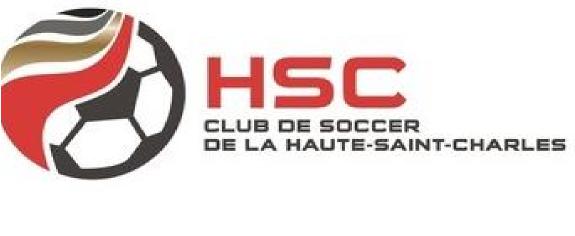 Responsable de niveau : Olivier RomaryNomBILODEAU, GAELCARON, TOMMYDERY, JULESDUBE, CHARLES-PHILIPPEDUBE, MATHISFORTIER, ENZOFORTIN, EDOUARDHUOT, BENJAMINLAPOINTE, THEOLAVOIE, CLOVISNELSON, LUCASTREMBLAY, YOHAN